плакатплакатплакатплакат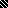 